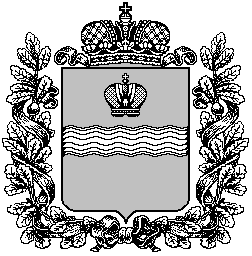 ТЕРРИТОРИАЛЬНАЯ ИЗБИРАТЕЛЬНАЯ КОМИССИЯ МЕДЫНСКОГО  РАЙОНА
Р Е Ш Е Н И Е03 февраля 2023 г.				                     			№143О проведении Недели молодого избирателя на территории  Медынского района В соответствии с постановлением Избирательной комиссии Калужской области от 19 января 2023 года № 200/23-7 «О проведении Недели молодого избирателя в Калужской области», территориальная избирательная комиссия Медынского района РЕШИЛА:Провести на территории Медынского района с 13 по 19 февраля 2023 года Неделю молодого избирателя.Утвердить план мероприятий Недели молодого избирателя на территории Медынского района (прилагается).Направить настоящее решение в отдел образования администрации МР «Медынский район», отдел культуры администрации МР «Медынский район», МКУК администрации МР «Медынский район» Медынская межпоселенческая центральная библиотека, МКУК администрации МР «Медынский район» Межпоселенческий культурно-методический центр.Контроль за выполнением настоящего решения возложить на секретаря территориальной избирательной комиссии Медынского района  И.Ю. ПрокшинуСогласовано:Заведующий отделом образования администрации МР «Медынский район»______________ Е.В. ДудареваПлан мероприятий Недели молодого избирателятерриториальная избирательная комиссия Медынского района(Наименование территориальной избирательной комиссии)Председатель  территориальной избирательной комиссии                                                                Л.Н. БабушкинаСекретарь территориальной избирательной комиссии                  И.Ю. ПрокшинаДата, время и место проведения мероприятияНазвание и форма проведения мероприятияПредполагаемое кол-во участниковКатегория участников (учащиеся школ, студенты ВУЗов, работающая молодежь и др) Организаторы1234506.02.2023-28.02.2023Районный конкурс детских рисунков «Я рисую выборы» 60учащиеся школТИК, Молодежная ТИК13.02.-19.02.2023 Анкетирование «Знаешь ли ты избирательное право» 30учащимися старших классов, студенты, работающая молодежьТИК15.02.2023Районный этап Калужского интеллектуального марафона «Выборы – дело молодых!»24учащиеся школТИК, Молодежная ТИК15.02.2023«Молодежь-власть-выборы» (встреча главы администрации с представителями Молодежного совета при главе администрации МР «Медынский район», молодежной избирательной комиссией, учащимися старших классов школ)30Студенты, работающая молодежьАдминистрация МР «Медынский район»,ТИК, Молодежная ТИК13.02.2023-17.02.2023МКОУ «Адуевская основная школа»Выпуск буклета «Памятка молодогоизбирателя»10учащиеся школыТИК, МКОУ  «Адуевская ООШ»13.02.2023-17.02.2023МКОУ «Адуевская основная школа»Выставка рисунков «Я рисую выборы»27учащиеся школыТИК, УИК,МКОУ  «Адуевская ООШ»14.02.202314-25-15-05,МКОУ «Адуевская основная школа»Викторина: «По лабиринтамправа» 13учащиеся школыУИК,МКОУ  «Адуевская ООШ»15.02.202314-25-15-05МКОУ «Адуевская основная школа»Урок избирательногоправа «Выборы. Хочу все знать…» 14учащиеся школыМКОУ  «Адуевская ООШ»16.02.2023;14-25-15-05;МКОУ «Адуевская основная школа»«Предвыборные дебаты» деловая игра27учащиеся школыТИК, МКОУ «Адуевская ООШ»17.02.2023МКОУ«Адуевская основная школа»«Неделя молодого избирателя» тематическая линейка, подведение итогов27учащиеся школыУИК, МКОУ  «Гусевская ОШ», Гусевскаябиблиотека13.02.2023г.12.20;МКОУ «Гусевская основная школа»Тематические беседы на тему «Азбука прав детей»15учащиеся школТИК, УИК, МКОУ  «Гусевская ОШ», Гусевскаябиблиотека14.02.2023г.13.00МКОУ «Гусевская основная школа»Конкурс рисунков «Я рисую выборы»15учащиеся школМКОУ  «Гусевская ОШ», Гусевскаябиблиотека15.02.2023г.12.20МКОУ «Гусевская основная школа»«Я иду на выборы» - игра15учащиеся школыМКОУ «Гусевская основная школа»17.02.2023г.14.00МКОУ «Гусевская основная школа»Выпуск буклета «Памятка молодого избирателя»15учащиеся школыМКОУ «Гусевская основная школа»13.02.2023-19.02.2023МКОУ «Кременская СОШ»Конкурс рисунков «Я рисую выборы»30учащиеся школыМКОУ «Кременская СОШ»13.02.2023-19.02.2023МКОУ «Кременская СОШ»Избирательное право (в рамках уроков обществознания)28учащиеся школУИК, МКОУ «Кременская СОШ»15.02.2023МКОУ «Кременская СОШ»Классные часы, посвящённые Дню молодого избирателя70учащиеся школыМКОУ «Кременская СОШ»13.02.2023-17.02.2023МКОУ «Медынская СОШ»«Выборы президента леса» - деловая игра87учащиеся школыМКОУ «Медынская СОШ»13.02.2023-17.02.2023МКОУ «Медынская СОШ»«По лабиринтам избирательного права» - интеллектуальная игра81учащиеся школыМКОУ «Медынская СОШ»13.02.2023-17.02.2023МКОУ «Медынская СОШ»«О выборах хочу все знать» - интеллектуальная игра160учащиеся школыМКОУ «Медынская СОШ»13.02.2023-17.02.2023МКОУ «Медынская СОШ»«Мы будущие избиратели» - правовая игра85учащиеся школыТИК, МКОУ «Медынская СОШ», МКУК «Медынская межпоселенческая библиотека»15.02.2023МКОУ «Медынская СОШ»«Выборы – дело молодых!» - правовая игра24 учащиеся школыТИК, Молодежная ТИК, МКОУ «Медынская СОШ»13.02.2023-17.02.2023МКОУ «Медынская СОШ»Классные часы, викторины по избирательному праву600учащиеся школМКОУ «Медынская СОШ»13.02.2023-17.02.2023МКОУ «Медынская СОШ»Избирательное право» - конкурс кроссвордов и буклетов50учащиеся школМКОУ «Медынская СОШ»13.02.2023-17.02.2023МКОУ «Медынская СОШ»Конкурс рисунков «Я рисую выборы»50учащиеся школМКОУ «Медынская СОШ»13.02.2023-17.02.2023МКОУ «Медынская СОШ»«Я избиратель» - выставка-кроссворд80учащиеся школМКОУ «Медынская СОШ»13.02.2023-19.02.2023МКОУ «Михеевская основная школа»Конкурс рисунков «Выборы глазами детей»28учащиеся школМКОУ «Михеевская основная школа»14.02.202311.20МКОУ «Михеевская основная школа»Презентация «Азбука прав для детей»30учащиеся школМКОУ «Михеевская основная школа»15.02.202310.20МКОУ «Михеевская основная школа»Классные часы «Все о выборах»23учащиеся школМКОУ «Михеевская основная школа»14.02.2023МКОУ «Михеевская основная школа»Встреча с депутатами Лобановой Е.И., Пашковой Н.Н.26учащиеся школМКОУ «Михеевская основная школа»16.02.202310.20МКОУ «Михеевская основная школа»Викторина «Я будущий избиратель!»10учащиеся школМКОУ «Михеевская основная школа»17.02.202310.20МКОУ «Михеевская основная школа»Деловая игра «Избиратель! Читай, думай, выбирай!»25учащиеся школМКОУ «Михеевская основная школа»14.02.202313.45МКОУ «Передельская СОШ»Внеклассное мероприятие «Все о выборах»11учащиеся школМКОУ «Передельская СОШ»13.02.2023-17.02.2023МКОУ «Передельская СОШ»Конкурс рисунков на тему «Я рисую выборы»  27учащиеся школМКОУ «Передельская СОШ»15.02.202314.00  МКОУ Передельская СОШВнеклассное мероприятие «Час молодого избирателя»7учащиеся школМКОУ «Передельская СОШ»17.02.202314.00Передельская сельская библиотекаВикторина «Вызывает интерес избирательный процесс»20учащиеся школыУИК, МКОУ «Передельская СОШ», Передельская сельская библиотека13.02.2023МКОУ «Романовская основная школа»Радиопередача «Выборы – это важно»Библиотечные выставки: «Выборы – это выбор будущего!» «Я - избиратель»«Что должен знать избиратель»160учащиеся школыМКОУ «Романовская основная школа»14.02.2023-17.02.2023МКОУ «Романовская основная школа»Кл.часы:«Основы избирательного права РФ».«Сегодня – школьник, завтра - избиратель». «Твой выбор – твоё будущее».«Политика и молодежь»«Гражданское общество и правовое государство»«Подросток как гражданин»«Конституция- основной закон» (для молодых избирателей)«Будущее России в твоих руках»«Все о выборах»«Закон и право»«Будущее моей страны – мое будущее»«Вместе строим будущее»165учащиеся школыМКОУ «Романовская основная школа»15.02.2023МКОУ «Романовская основная школа»Правовой турнир «Мы – будущие избиратели!»43учащиеся школыТИК, УИК, МКОУ «Романовская основная школа»16.02.2023Романовская сельская библиотекаУчастие в викторине «Молодой избиратель»11учащиеся школыМКОУ «Романовская основная школа», Романовская сельская библиотека14.02.2023.-17.02.2023МКОУ «Романовская основная школа»Конкурс сочинений  и рисунков на тему: «Избирательное право»28учащиеся школыМКОУ «Романовская основная школа»15.02.2023МКОУ «Романовская основная школа»Встреча с членами УИК сельского поселения «Деревня Романово»41учащиеся школыМКОУ «Романовская основная школа»15.02.2023-17.02.2023МКОУ «Романовская основная школа»Выпуск буклетов «Избиратель. Кто это?»14учащиеся школыМКОУ «Романовская основная школа»13.02.2023-17.02.2023МКОУ «Радюкинская основная школа»Оформление стенда: «Молодому избирателю»7учащиеся школыМКОУ «Радюкинская основная школа»13.02.2023-17.02.2023МКОУ «Радюкинская основная школа»Классные часы:«Что такое выборы?» (1,4 кл.)«Азбука прав для детей» (2,3 кл.)«Закон и право»  (5 кл.)«Все о выборах» (6 кл.)«Важен каждый голос» (7 кл.)«Политика и молодежь»  (8 кл.)«Сегодня школьник, завтра избиратель» (9 кл.)41учащиеся школыМКОУ «Радюкинская основная школа»14.02.2023 МКОУ «Радюкинская основная школа»Презентация книжной выставки: «Избиратель, думай, читай, выбирай!»	Викторина: «Знаешь-ли ты Конституцию РФ ?»15учащиеся школыМКОУ «Радюкинская основная школа»15.02.2023 МКОУ «Радюкинская основная школа»Конкурс рисунков: «Моя страна – Россия» (1-4 кл),  «Сегодня рисуем – завтра голосуем за будущее» (5-9 кл.)41учащиеся школыМКОУ «Радюкинская основная школа»16.02.2023 МКОУ «Радюкинская основная школа»Викторина: «Знаешь-ли ты Конституцию РФ ?»10учащиеся школыМКОУ «Радюкинская основная школа»17.02.2023 МКОУ «Радюкинская основная школа»Конкурс стихотворений «Я- Гражданин России!»20учащиеся школыМКОУ «Радюкинская основная школа»16.02.2023            филиал №5 Романовский СДКВикторина «Молодой избиратель»11Учащиеся школУИК, МКУК «Культурно-методический центр», филиал №5 Романовский СДК17.02.2023           14:00                филиал №1 Передельский СДК«Вызывает интерес избирательный процесс» - игра-викторина8Учащиеся школУИК, МКУК «Культурно-методический центр», филиал №1 Передельский СДК13.02.2023– 17.02.2023МКОУ ДО «Медынский Дом творчества»Оформление стенда «Я и выборы»8Учащиеся школМКОУ ДО «Медынский Дом творчества»13.02.2023– 17.02.2023МКОУ ДО «Медынский Дом творчества»Конкурс рисунков «Я рисую выборы»20Учащиеся школМКОУ ДО «Медынский Дом творчества»13.02.202316-00МКОУ «Медынская очно-заочная средняя общеобразовательная школа» Классные часы «Знакомство с Федеральным законом «Об основных гарантиях избирательных прав граждан Российской Федерации»»32Учащиеся школы, молодежьМКОУ «Медынская очно-заочная средняя общеобразовательная школа»14.02.2023МКОУ «Медынская очно-заочная средняя общеобразовательная школа»Викторина по основам избирательного права34Учащиеся школы, молодежьТИК, УИК, МКОУ «Медынская очно-заочная средняя общеобразовательная школа»13.02.2023-17.02.2023МКОУ «Медынская очно-заочная средняя общеобразовательная школа»Конкурс сочинений «Молодежь и выборы»15Учащиеся школы, молодежьМКОУ «Медынская очно-заочная средняя общеобразовательная школа»